SUNDAYSUNDAYMONDAYTUESDAYWEDNESDAYTHURSDAYFRIDAYSATURDAY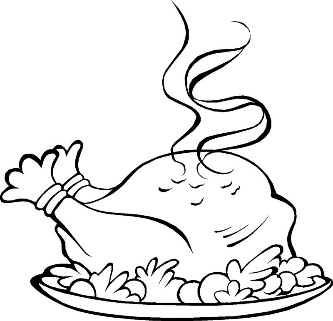 MONDAYMONDAY19:00 Foot Care10:00 Jeff Matzen United Health-Care Medicare12:00 Belly Dancing for Seniors    TUESDAY28:00 BilliardsED9:00 Exercise10:00 Tai Chi10:00 Don Cross Computer Class4:00 Beginners YogaNESDAY31:00 Hand & Foot Card Game   MASSAGE THERAPY BY Evelyn Crist Call for more details4:00 Evergreen Dance49:00 Exercise class10:00 UHC/Medicare, John Pereira10:00 Scott Burge Individual Medicare10:00 Bingo11:00Band (Wear Green)566PMZumbaSQUARE DANCING66PMZumbaSQUARE DANCING78:00 Billiards9:00 Exercise class10:00 Art & painting1:00 Luara Chehab Medicare6:00 Pinochle811:00 Finance/ Credit 101 by Reni Nowling11:00 Shultz Finacial w/ Michael Lipzing 11:00 SHIBA9 8:00 Billiards9:00 Exercise class10:00 Understanding my Medicare 10:00 Kaiser Medicare 10:00 Crafts10:00 Computer Class with Don Cross2pm Meditation class with Simona4:00 Beginner Yoga101:00 Sudoku Instructions by Helen Nevitt 4: Evergreen Dance119:00 Exercise class10:00 Bingo10:00 John Pereira Individual Medicare10:00 Scott Burge Individual Medicare12:00 VFW Auxiliary meeting11 Band & Root beer float (Wear Pink) 12136PMZumbaSQUARE DANCING136PMZumbaSQUARE DANCING148:00 Billiards9:00 Board Meeting9:00 Exercise class10:00 Art & painting6:00 Pinochle1510:00 Jess Matzen United Healthcare12:00 Belly Dancing for Seniors1:00 Estate Planning by Cheryl16 8:00 Billiards9:00 Exercise class10:00 Tai Chi10:00 Crafts10:00 Computer Class with Don11:00 Schultz Financial Medicare w/ Michael Lipzig4:00 Beginner Yoga178:00 Business Leaders’ Networking Group1:00 Hand & Foot Card Game4:00 Evergreen Dance189:00 Exercise class10:00 Bingo10-12 Understanding My Medicare10:00 John Pereira Individual Medicare10:00 Scott Burge Individual Medicare11:00 Band1-2 Understanding My Medicare  (Wear Brown)19206PMZumbaSQUARE DANCING206PMZumbaSQUARE DANCING218:00 Billiards9:00 Exercise class10:00 Art & painting6:00 Pinochle228:00 Billiards11-12 Schultz financial Medicare w/ Michael Lipzig 12:00 Belly Dancing Class23 Foot care8:00 Billiards9:00 Exercise class10:00 Tai Chi10:00 Crafts1-2 Laura Chelab Cascade West Medicare4:00 Beginner Yoga24Happy Thanksgiving!Closed25Closed266PMZumbaSQUARE DANCING6PMZumbaSQUARE DANCING288:00 Billiards9:00 Exercise class10:00 Understanding My Medicare10:00 Art & painting6:00 Pinochle2912:00 Belly Dancing Class308:00 Billiards9:00 Exercise9:00 Alisha foot care10:00 Tai Chi10:00 Crafts4:00 Beginners Yoga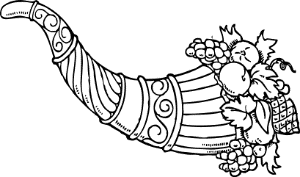 